CÁN BỘ, GIÁO VIÊN, NHÂN VIÊN TRƯỜNG MẦM NON PHÚ THỊ THAM GIA VỆ SINH, KHỬ KHUẨN PHÒNG CHỐNG DỊCH COVID-19	Thực hiện chỉ đạo của UBND, Phòng GD&ĐT, Trung Tâm y tế Huyện Gia Lâm, Trường mầm non Phú Thị đã tiến hành tổng vệ sinh, khử khuẩn toàn bộ khuôn viên trường, đồng thời ra thông báo, gửi tin nhắn đến từng phụ huynh để cùng phối hợp với nhà trường triển khai các biện pháp chủ động phòng, chống dịch bệnh COVID-19 gây ra.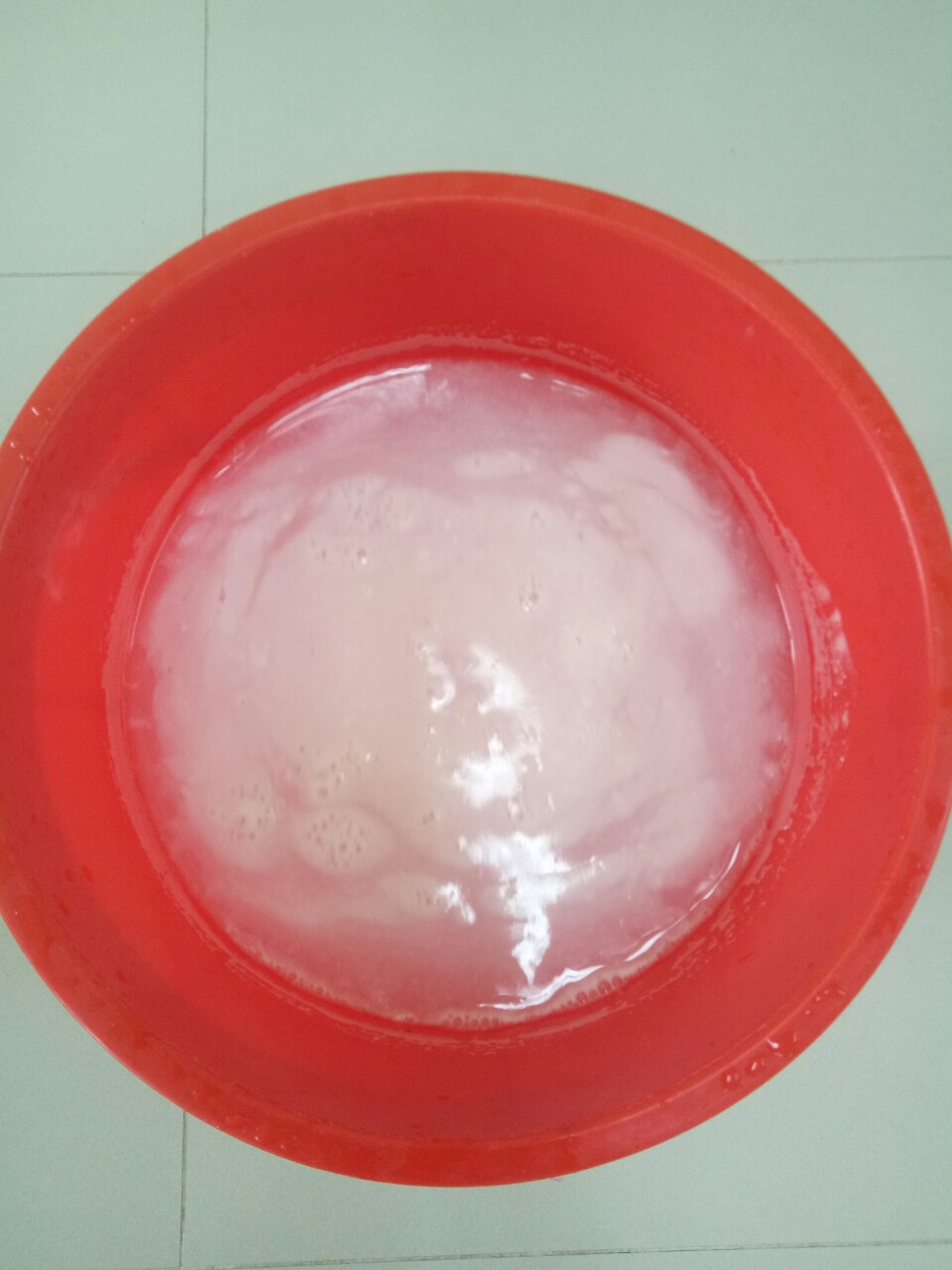 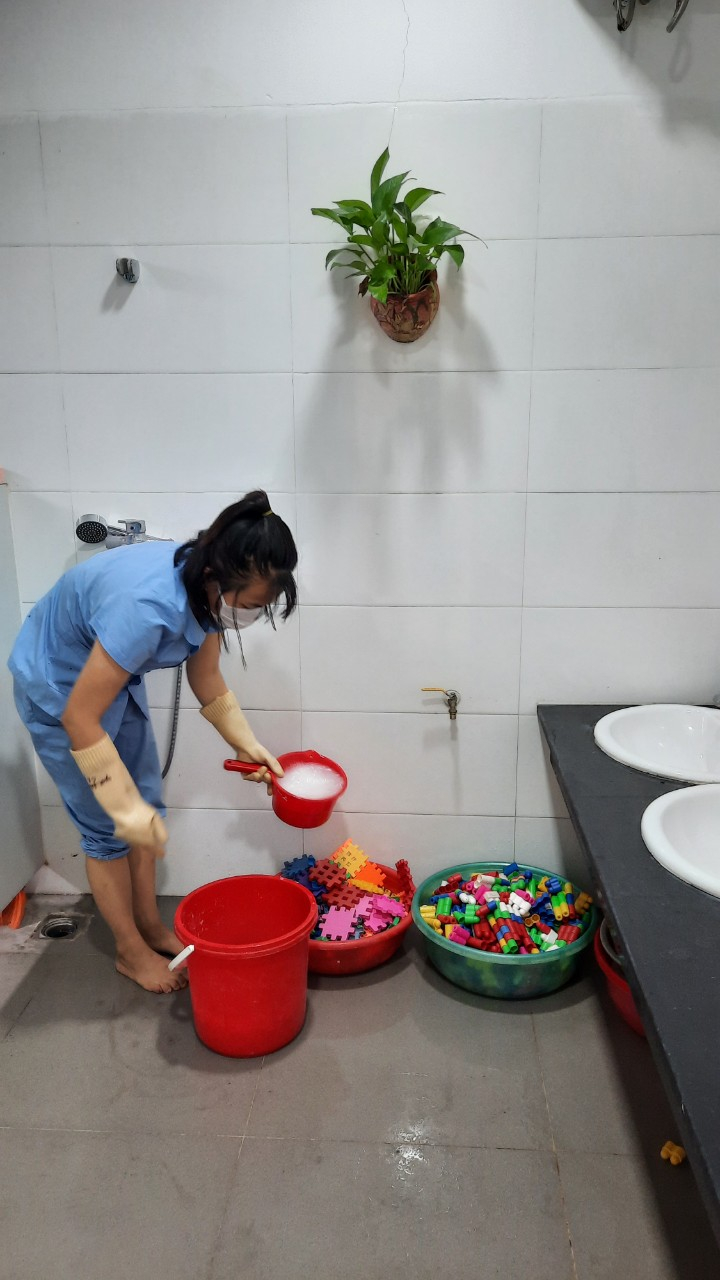 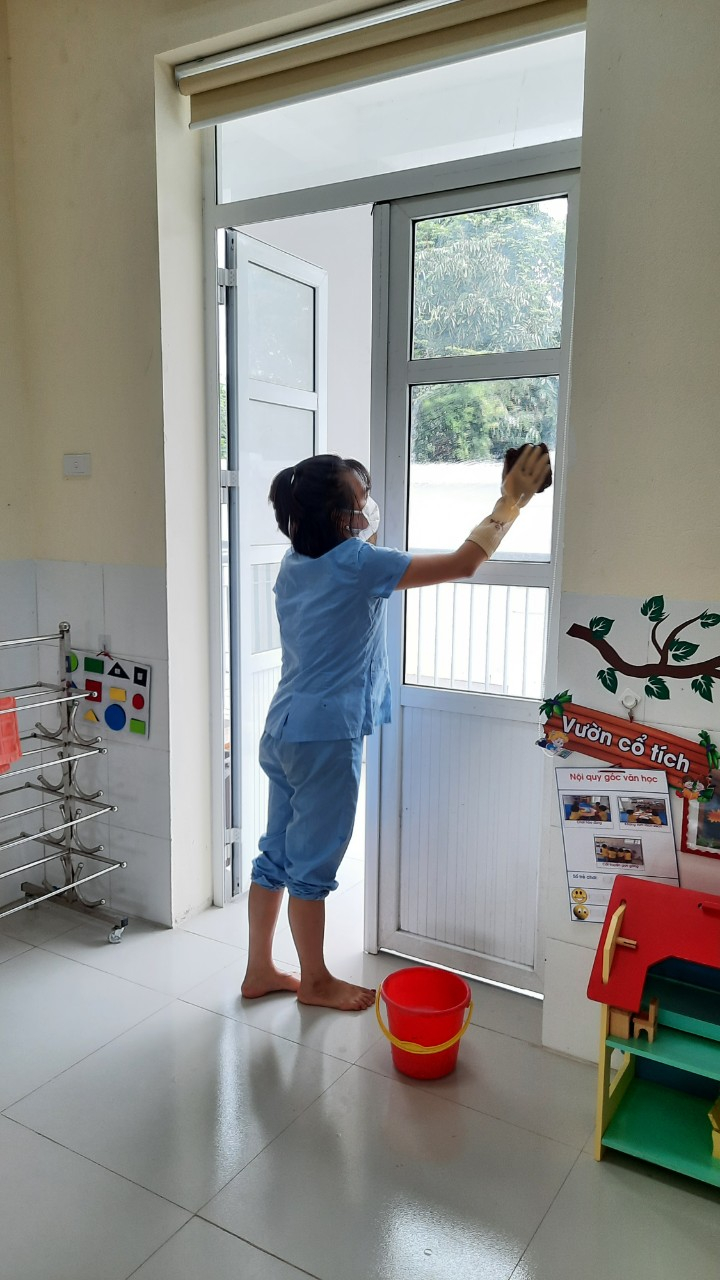 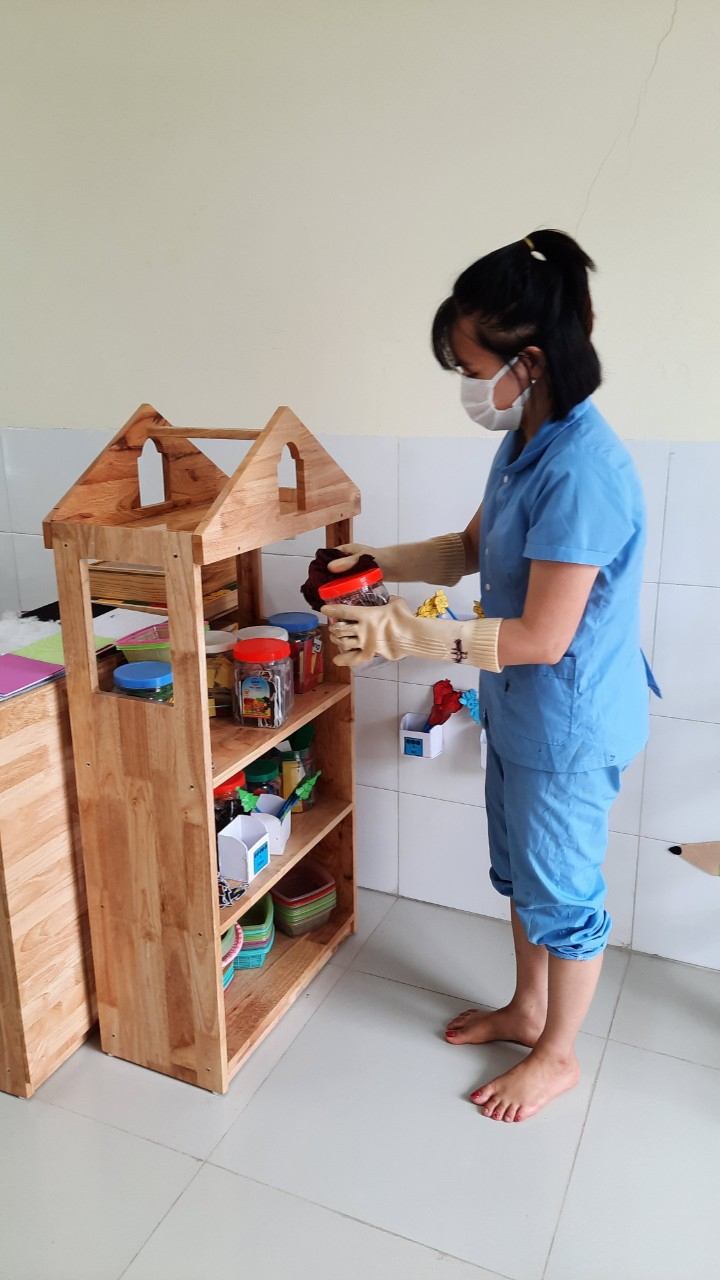 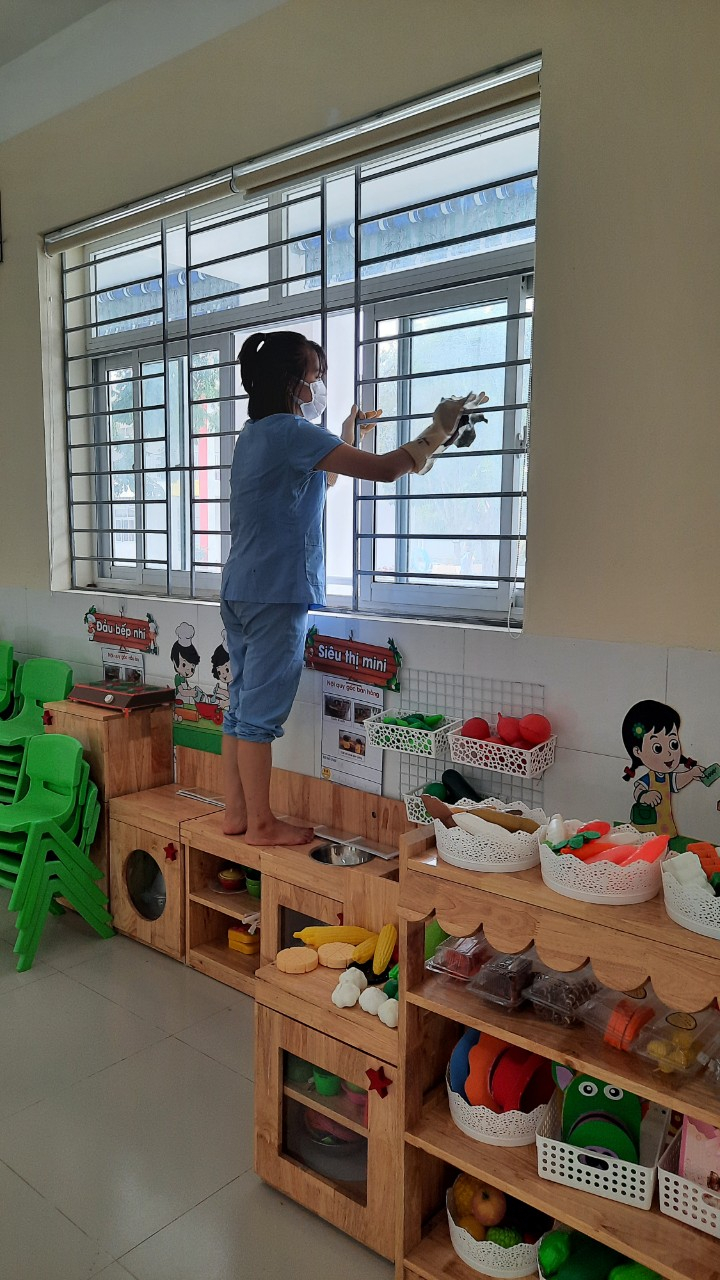 